ПОВІДОМЛЕННЯпро оприлюднення проєкту постанови Кабінету Міністрів України «Про затвердження Порядку здійснення моніторингу геологічного середовища»Проєкт постанови Кабінету Міністрів України «Про затвердження Порядку здійснення моніторингу геологічного середовища» розроблено на виконання вимог пункту 1.12 Плану організації підготовки проектів актів та виконання інших завдань, необхідних для забезпечення реалізації Закону України від 20 березня 2023 р. № 2973-ІХ «Про внесення змін до деяких законодавчих актів України щодо державної системи моніторингу довкілля, інформації про стан довкілля (екологічної інформації) та інформаційного забезпечення управління у сфері довкілля» з метою врегулювання окремих положень моніторингу геологічного середовища, а також удосконалення нормативно-правового регулювання відносин у сфері геологічного вивчення та раціонального використання надр..З метою забезпечення належного виконання вимог Закону, врегулювання окремих положень моніторингу геологічного середовища, а також удосконалення нормативно-правового регулювання відносин у сфері геологічного вивчення та раціонального використання надр розроблено проєкт постанови Кабінету Міністрів України «Про затвердження Порядку здійснення моніторингу геологічного середовища».Назва органу виконавчої влади, що розробив регуляторний акт Державна служба геології та надр України.Назва структурного підрозділу, що розробив регуляторний акт, адреса та телефон Управління геології Державної служби геології та надр України, 03057, м. Київ, вул. Антона Цедіка, 16, тел. (044) 536-13-18, (044) 536-13-23, e-mail: office@geo.gov.ua. Проєкт акта та аналіз регуляторного впливу оприлюднено на офіційному вебсайті Державної служби геології та надр України (www.geo.gov.ua). Зауваження та пропозиції до проєкту акта приймаються протягом місяця з дня його оприлюднення на вказану пошту та електронну адресу. Голова Державної служби геології та надр України 					Роман ОПІМАХ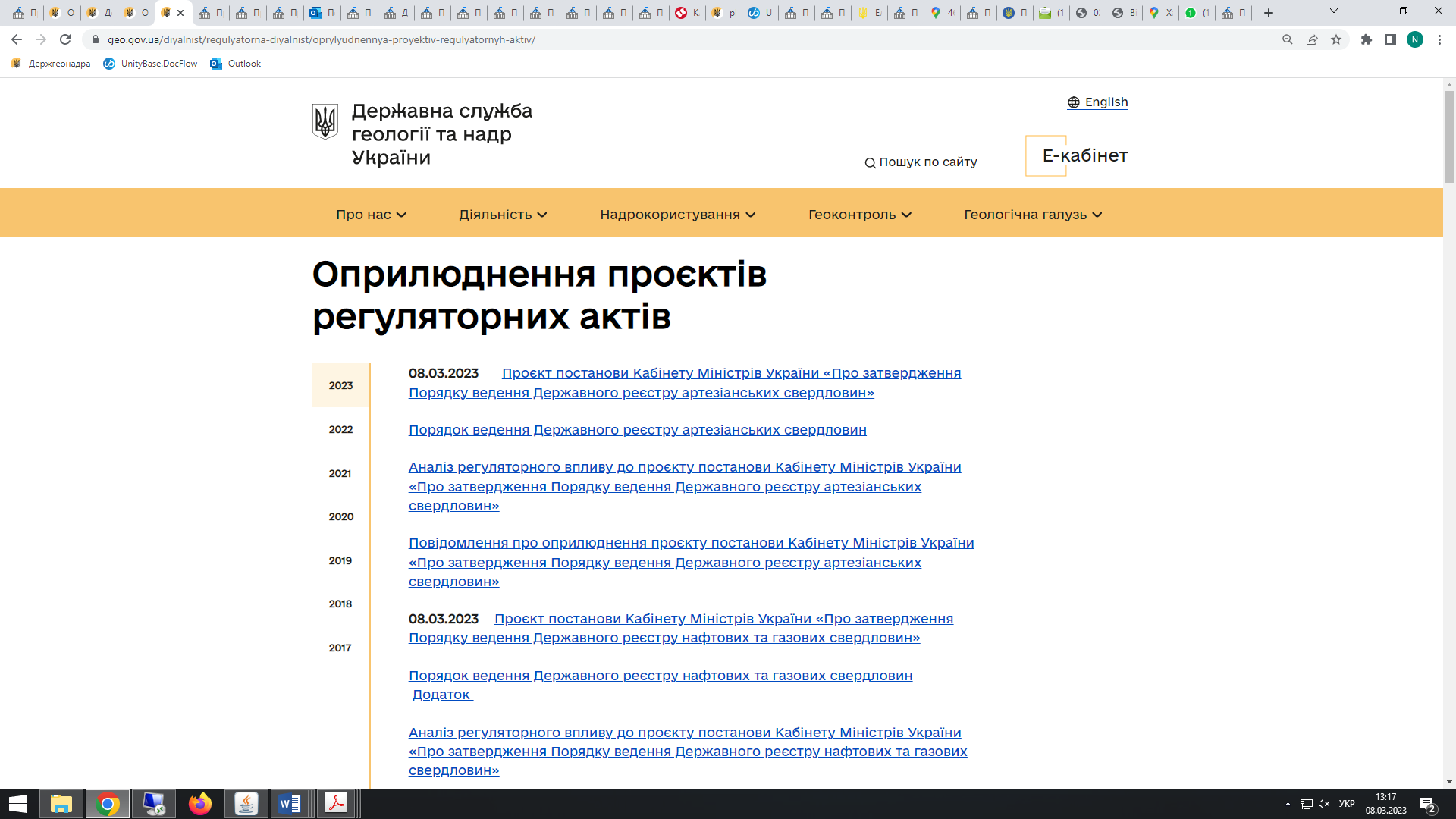 